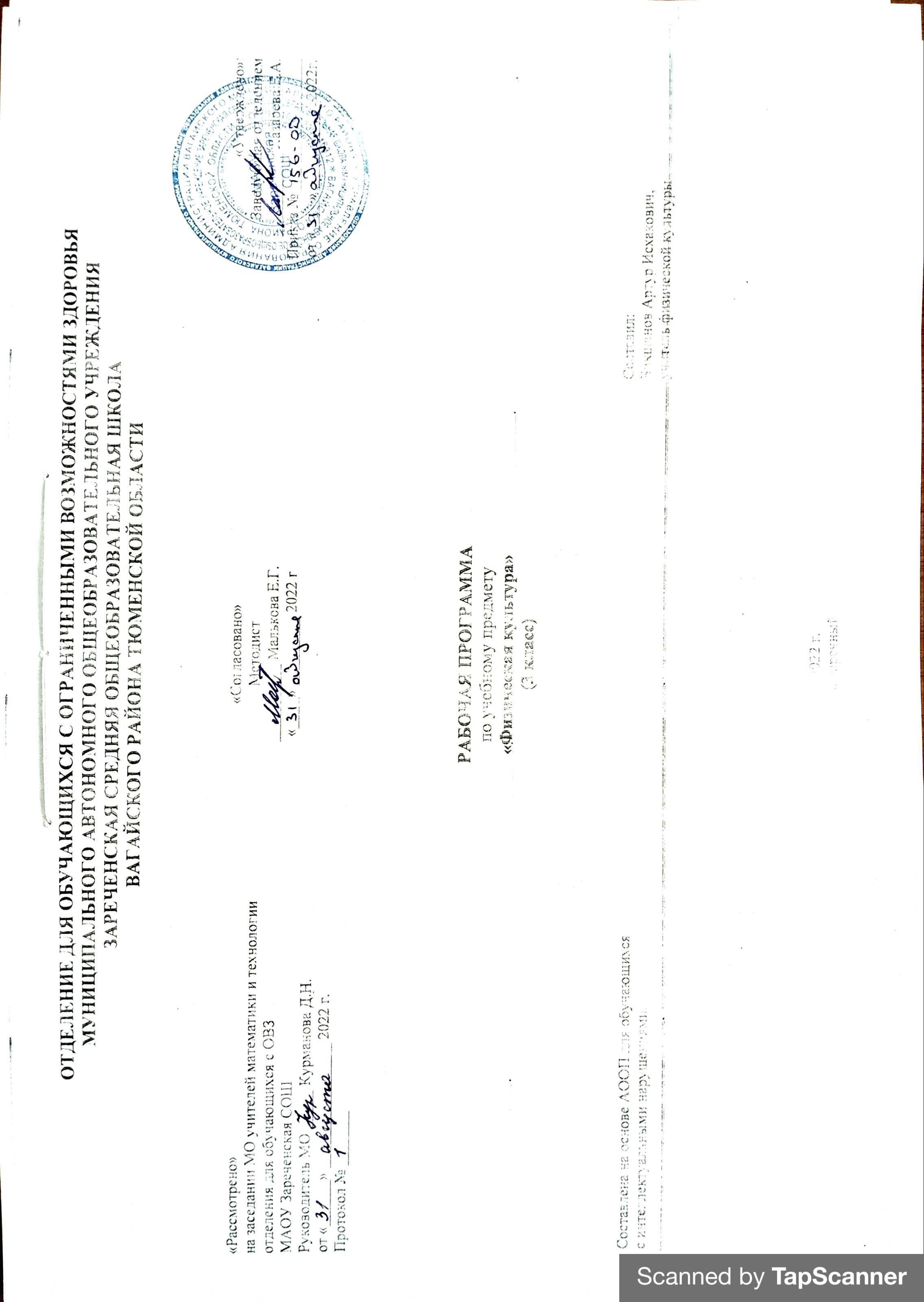 1. Пояснительная записка.           Адаптированная рабочая программа по учебному предмету «Физическая культура» 3 класс ФГОС образования обучающихся с интеллектуальными нарушениями разработана на основании следующих нормативно – правовых документов:1. Федеральный закон "Об образовании в Российской Федерации" от 29.12.2012 N 273-ФЗ.2. Приказ Министерства образования и науки Российской Федерации от 19.12.2014 № 1599 "Об утверждении федерального государственного образовательного стандарта образования обучающихся с умственной отсталостью (интеллектуальными нарушениями)".3. Учебный план отделения для обучающихся с ОВЗ МАОУ Зареченская СОШ.4. Адаптированная образовательная программа отделения для обучающихся с ОВЗ МАОУ Зареченская СОШ.Цель программы обучения: заключается: во всестороннем развитии личности обучающихся с умственной отсталостью (интеллектуальными нарушениями) в процессе приобщения их к физической культуре, коррекции недостатков психофизического развития, расширении индивидуальных двигательных возможностей, социальной адаптации.Задачи программы обучения:― коррекция нарушений физического развития;― формирование двигательных умений и навыков;― развитие двигательных способностей в процессе обучения;― укрепление здоровья и закаливание организма, формирование правильной осанки;―раскрытие возможных избирательных способностей и интересов ребенка  для  освоения  доступных  видов  спортивно-физкультурной деятельности;― формирование  и  воспитание  гигиенических  навыков  при выполнении физических упражнений;― формирование установки на сохранение и укрепление здоровья, навыков здорового и безопасного образа жизни;― поддержание  устойчивой  физической  работоспособности  на достигнутом уровне;― формирование познавательных интересов, сообщение доступных теоретических сведений по физической культуре;― воспитание  устойчивого  интереса  к  занятиям  физическими упражнениями;― воспитание  нравственных,  морально-волевых  качеств(настойчивости, смелости), навыков культурного поведения;	Наряду с этими задачами на занятиях решаются и специальные задачи, направленные на коррекцию умственной деятельности школьников.  Основные направления коррекционной работы: ― обогащение чувственного опыта;― коррекцию и развитие сенсомоторной сферы;― формирование  навыков  общения,  предметно-практической  и познавательной деятельности.  2.Общая характеристика учебного предмета.            Содержание учебного предмета «Физическая культура» направленно на воспитание высоконравственных, творческих, компетентных и успешных граждан России, способных к активной самореализации в общественной и профессиональной деятельности, умело использующих ценности физической культуры для укрепления и длительного сохранения собственного здоровья, оптимизации трудовой деятельности и организации здорового образа жизни.Учитывая значительный потенциал учебного предмета в решении задач духовно-нравственного развития и воспитания, обучающихся на ступени начального общего образования, определены следующие ценностные ориентиры содержания «Окружающего мира»:-ценность природы — эволюция, родная земля, заповедная природа, планета Земля, экологическое сознание;- ценность науки — ценность знания, стремление к познанию и истине, научная картина мира;- ценность человечества — мир во всём мире, многообразие и уважение культур и народов, прогресс человечества, международное сотрудничество;- ценность труда и творчества — уважение к труду, творчество и созидание, целеустремлённость и настойчивость, трудолюбие;- ценность патриотизма — любовь к Родине, своему краю, своему народу, служение Отечеству;ценность социальной солидарности — свобода личная и национальная; уважение и доверие к людям, институтам государства и гражданского общества;- ценность гражданственности — долг перед Отечеством, правовое государство, гражданское общество, закон и правопорядок,- ценность поликультурного мира, свобода совести и вероисповедания, забота о благосостоянии общества;- ценность семьи — любовь и верность, забота, помощь и поддержка, равноправие, здоровье, достаток, уважение к родителям,- ценность личности — саморазвитие и совершенствование, смысл жизни, внутренняя гармония, самовосприятие и самоуважение, достоинство, любовь к жизни и человечеству, мудрость, способность к личностному и нравственному выбору;- ценность традиционных религий — представления о вере, духовности, религиозной жизни человека, ценности религиозного мировоззрения, толерантности, формируемые на основе межконфессионального диалог.		3. Описание места учебного предмета в учебном плане.Коррекционный курс «Физическая культура» является инвариантной частью учебного плана, согласно которому на его изучение в 3 классе отводится 3 часа в неделю, 102 часа в год.Учебный план.4. Личностные и предметные результаты освоения учебного предмета. 	Предметные результаты по окончании 2 класса:Общие теоретические сведения. Чистота одежды и обуви. Правила утренней гигиены и их значение для человека.Правила поведения на уроках физической культуры (техника безопасности). Чистота зала, снарядов. Значение физических упражнений для здоровья человека. Формирование понятий: опрятность, аккуратность. Название снарядов и гимнастических элементов, понятие о правильной осанке, ходьбе, беге, метании, прыжках. Значение утренней зарядки. Правила безопасности при занятиях физическими упражнениями.На уроках лёгкой атлетики знать: как правильно дышать во время ходьбы и бега, правила поведения на уроках лёгкой атлетики.На уроках гимнастики знать: своё место в строю; как выполняются команды: «Равняйсь!», «Смирно!»  Кто такой «направляющий» и «замыкающий». Правила поведения на уроках гимнастики. Как правильно дышать во время ходьбы и бега.На уроках подвижных игр и игр коррекционной направленности знать: правила и поведение во время игр.На уроках лёгкой атлетики уметь: не задерживать дыхание при выполнении упражнений; метать мячи; отталкиваться одной ногой в прыжках и мягко приземляться при прыжках в длину на заданный ориентир.                       На уроках гимнастики уметь: выполнять простейшие исходные положения по словесной инструкции учителя; принимать правильную осанку в основной стойке и при ходьбе; сохранять равновесие при движении по гимнастической скамейке.На уроках подвижных игр и игр коррекционной направленности  уметь: выполнять правила общественного порядка и правила игры.    Личностные результаты:1.Осознавать себя как обучающегося, заинтересованного посещением школы, обучением. 2. Принимать новый статус «обучающегося», внутреннюю позицию школьника на уровне положительного     отношения к школе, принимать образ «хорошего обучающегося».3. Внимательно относиться к собственным переживаниям и переживаниям других людей.4. Выполнять правила безопасного поведения в школе.5. Адекватно воспринимать оценку учителя.5. Содержание учебного предмета.Коррекционный курс содержит следующие разделы:1. Раздел: Гимнастика            - основы знаний;            - построения и перестроения;            - общеразвивающие и корригирующие упражнения с предметами, на снарядах;            - простые и смешанные висы и упоры;            - равновесие;            - переноска грузов;            - опорный прыжок;            - развитие координационных способностей, ориентировка в пространстве.  2. Раздел: Лёгкая атлетика- ходьба; - бег;-прыжки, метания.3. Раздел: Лыжная подготовка.4. Раздел: Подвижные и спортивные игры.            - подвижные игры            - спортивные игры            - волейбол6. Календарно – тематическое планирование.6. Описание материально – технического обеспечения образовательной деятельности.Гимнастическая стенка.Мячи: малые, большие резиновые, массажные, волейбольные.Обручи, скакалки, гимнастические палки, кегли, ленточки разных цветов.Секундомер.Массажные коврики.Гимнастические скамейки.Гимнастические маты.Предметчасов в неделюГимнастикаЛёгкаяатлетикаЛыжнаяподготовкаПодвижные и спортивные игрыгодФизическая культура331281227102№ п/пТемаКоличество часовДата проведенияДата проведения№ п/пТемаКоличество часовПо плануПо факту1Инструкция по технике безопасности. Построение в колонну по одному12.Перестроение в колонну по три.13.Повороты переступанием.14.Построение в шеренгу.15.Ходьба и бег в рассыпную.16.Перестроение в круг из шеренги.17.Ходьба и бег по кругу.18.Прыжки с мягким приземлением на полусогнутые ноги.19.Ходьба боком приставным шагом, перешагивая через предмет.110Ходьба по скамейке на носках.11Поворот прыжком, спрыгивание с высоты.112Ходьба и бег между предметами.113Метание на дальность.114Лазание по гимнастической стенке.115Ходьба и бег по кругу.116Перебрасывание мяча друг другу.117Бег змейкой. Забрасывание мяча в корзину.118Повороты прыжком на месте.119Ходьба и бег парами.120Перестроение из колонны по два и в колонну по одному.121Перепрыгивание через скакалку .122Ползанье по гимнастической скамейке.123Прыжки на скакалке.124Метание мяча из за головы двумя руками.125Прыжки на одной ноге с продвижением вперед.126Метание мяча на дальность.127Перестроение в круг между предметами.128Перепрыгивание через скакалку.129Ходьба и бег врассыпную.130Ведение мяча одной рукой 131Подвижная игра «Метко в цель»132Общеразвивающие упражнения.133Прыжок в длину с места.134Ходьба и бег между предметами.135Ходьба между предметами.136Прыжки через короткую скакалку.137Прыжки через скакалку с продвижением вперед.138Прыжки через скакалку на месте.139Прыжки через короткую скакалку с продвижением вперед.140Ходьба и бег в колонне по одному141Метание мешочка в цель.142Метание мешочка в вертикальную цель.143Ходьба по полу начерченной линии 144Медленный бег. Игра «У медведя во бору»145Бег на месте с высоким подниманием бедра.146Прыжки в высоту с шага. Игра «Съедобное не съедобное»147Ходьба парами по гимнастической скамейке. 148Упражнения на развитие координации и равновесия.149Техника безопасности при передвижении на лыжах, перенос лыж.150Повороты на месте переступанием.151Повороты на месте с продвижением вперед. 152Передвижения скользящим шагом.153Передвижения скользящим шагом. Игра «Подними предмет»154Передвижения скользящим шагом.155Передвижения скользящим шагом. Подъем «лесенкой»156Спуск в низкой стойке.157Развитие скорости в прохождении дистанции.158Сгибание и разгибание ног в низкой стойке.159Прохождение дистанции 300 метров.160Техника безопасности на уроках с подвижными играми.161Метание малого мяча на дальность .Игра «Передача меча»162Передача мяча в парах. Игра «Попробуй отбери».163Передача мяча в парах. Игра «Лиса и куры»164Броски мяча в стену. Игра «Выстрел в небо»165Подача через сетку. 166Ловля мяча.167Подачи и броски мяча через сетку.168Ведение мяча ногами.169Ведение мяча с остановкой по сигналу.170Обведение мяча ногой вокруг стоек.171Обучение остановки катящегося мяча.172Броски мяча в цель.173Передача мяча ногами партнеру.174Броски мяча в цель. Игра «Гонка мячей»175Кувырок вперед и назад.176Группировка и мост.177Упражнения с гимнастическими палками.178Упражнения с акробатикой.79Круговая тренировка.180Развитие координации при упорах на руки.181Прыжки в длину с места.182Развитие силовых качеств акробатики.183Подтягивание на перекладине. Игра «Коньки горбунки»184Упражнения на равновесие.185Упражнения с гантелями.186Контроль наклон вперед из положения стоя.187Подъем туловища за 30 секунд.188Развитие гибкости в акробатических упражнениях189Развитие выносливости в беге190Бег с ускорением.191Прыжки в длину с места.192Обучение прыжкам через барьеры.193Разучивание упражнений в полосе препятствий.194ТБ на уроках легкой атлетики. Медленный бег.195Метание теннисного мяча.196Метание мешочка на дальность.197Совершенствование строевых упражнений.198Контроль пульса.199Совершенствование броска и ловле мяча.1100Развитие выносливости в круговой тренировке.1101Развитие внимания в эстафетах.1102Развитие ловкости в эстафетах с прыжками.1